DEFINITIONDIAGRAM, PICTURE OR REAL-LIFE EXAMPLEEXAMPLENON-EXAMPLE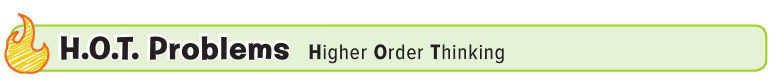 DEFINITIONDIAGRAM, PICTURE OR REAL-LIFE EXAMPLEEXAMPLENON-EXAMPLE